260-2017-04-24-speed-labPSYCH 260.0032017-04-24 09:52:34Today's topicMeasuring the speed of nervous system conductionAnd, a tiny lesson in open, transparent, reproducible data scienceQuestionHow fast does the nervous system conduct information?Prior evidenceProprioception vs. touchWhy do we care?PredictionWe predict that the speed of conduction will be ...SchemeSpeed = Distance/TimeChain of participants to make distance largerIf typical person ~ 1.5 m, thenat s=30 m/s, t = d/s -> 1.5/30 = 0.05 secs.Condition 1 (ankle)Squeeze ankleankle_shoulder + shoulder_brain + brain_decide + brain_shoulder + shoulder_handCondition 2 (shoulder)Squeeze shouldershoulder_brain + brain_decide + brain_shoulder + shoulder_handCondition 1 - Condition 2ankle_shoulder + shoulder_brain + brain_decide + brain_shoulder + shoulder_handMeasuresum(ankle_shoulder) for all participants -> Distancemean(time(Condition 1)) - mean(time(Condition 2)) -> TimeSpeed = Distance/TimeMaterialsStop watchTape measureDecisionsSame hand or dominant?Alternate ankle/shoulder or one condition before the other?How many trials?Fixed number?When reach asymptote?Data filesData file with body measurementsparticipant, ankleshoulder (cm)Data file with reaction timestrial {1...n}, condition {ankle, shoulder}, time (s)# Load R packages
library("googlesheets")
suppressPackageStartupMessages(library("dplyr"))
suppressPackageStartupMessages(library("ggplot2"))Measuring distancepsych260 <- gs_title("psych-260-spring-2017")## Sheet successfully identified: "psych-260-spring-2017"psych260 %>% 
  gs_read(ws = "distance") ->
  distance## Accessing worksheet titled 'distance'.## 
Downloading: 130 B     
Downloading: 130 B     
Downloading: 130 B     
Downloading: 130 B## No encoding supplied: defaulting to UTF-8.dist.hist <- ggplot(data = distance, aes(x=ankleshoulder)) +
  geom_histogram(bins = 5)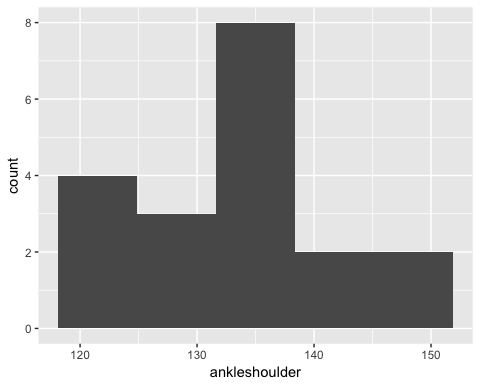 Sum distancewith(distance, summary(ankleshoulder))##    Min. 1st Qu.  Median    Mean 3rd Qu.    Max. 
##   122.0   125.5   132.0   133.2   137.5   149.0# Calculate sum
dist.sum = with(distance, sum(ankleshoulder))The total distance is 2531 cm.Measuring timepsych260 %>% 
  gs_read(ws = "time") ->
  time## Accessing worksheet titled 'time'.## 
Downloading: 110 B     
Downloading: 110 B     
Downloading: 120 B     
Downloading: 120 B     
Downloading: 120 B     
Downloading: 120 B## No encoding supplied: defaulting to UTF-8.# Plot data
time.plot = ggplot(data = time, aes(x=trial, y=time, color=condition)) +
  geom_point() + 
  geom_line()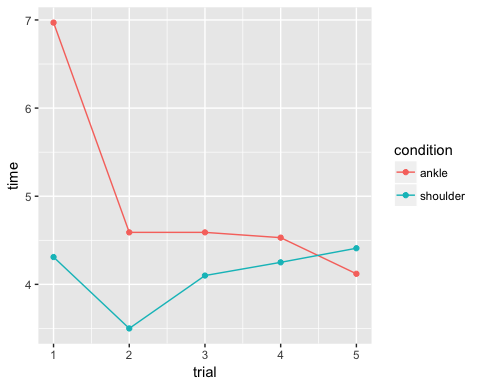 Calculate time differencetime %>% 
  filter(condition == "ankle") -> 
  ankle.times

time %>% 
  filter(condition == "shoulder") -> 
  shoulder.times

time.diff <- data_frame(trial=unique(time$trial),
                        time=ankle.times$time - shoulder.times$time)

time.diff.plot = ggplot(data = time.diff, aes(x=trial, y=time)) +
  geom_point() + 
  geom_line()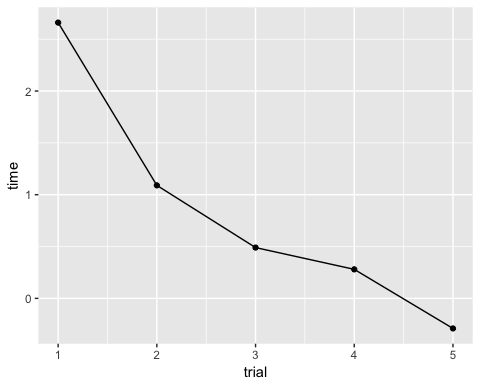 Calculating speedtime.diff$speed <- (dist.sum)*.01/time.diff$time

speed.hist <- ggplot(data = time.diff, aes(x=speed)) +
  geom_histogram(bins = 5)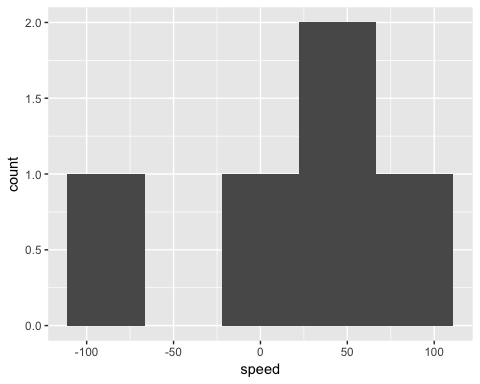 Plot time series of speedsspeed.plot <- ggplot(data = time.diff, aes(x=trial, y=speed)) +
  geom_point() +
  geom_line()speed.plot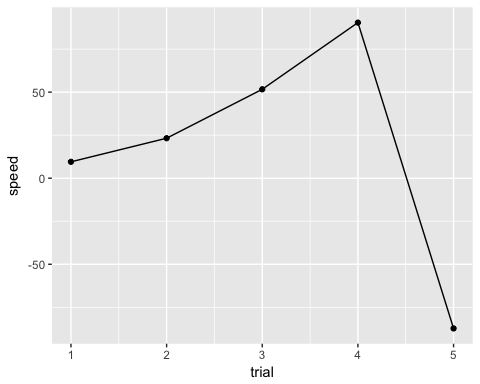 Summarizing findingsWe tested the mean speed of neural propagation in a sample of n=19 college-age adults.The mean speed of neural propagation over 5 trials was 17.5 m/s with a range of [-87.28, 90.39] m/s.These findings are/are not generally in accord with values we would expect from the literature.LimitationsHow to replicate/extendContributorsResourcesThis document was prepared in RStudio 1.0.36 on 2017-04-24 09:52:39.sessionInfo()## R version 3.3.2 (2016-10-31)
## Platform: x86_64-apple-darwin13.4.0 (64-bit)
## Running under: OS X El Capitan 10.11.6
## 
## locale:
## [1] en_US.UTF-8/en_US.UTF-8/en_US.UTF-8/C/en_US.UTF-8/en_US.UTF-8
## 
## attached base packages:
## [1] stats     graphics  grDevices utils     datasets  methods   base     
## 
## other attached packages:
## [1] ggplot2_2.2.1      dplyr_0.5.0        googlesheets_0.2.1
## 
## loaded via a namespace (and not attached):
##  [1] Rcpp_0.12.10     xml2_1.1.1       knitr_1.15.1     magrittr_1.5    
##  [5] hms_0.3          munsell_0.4.3    colorspace_1.3-2 R6_2.2.0        
##  [9] httr_1.2.1       stringr_1.2.0    plyr_1.8.4       tools_3.3.2     
## [13] grid_3.3.2       gtable_0.2.0     DBI_0.6-1        htmltools_0.3.5 
## [17] openssl_0.9.6    yaml_2.1.14      lazyeval_0.2.0   assertthat_0.2.0
## [21] rprojroot_1.2    digest_0.6.12    tibble_1.3.0     readr_1.1.0     
## [25] purrr_0.2.2      rsconnect_0.7    curl_2.5         evaluate_0.10   
## [29] rmarkdown_1.4    labeling_0.3     stringi_1.1.5    cellranger_1.1.0
## [33] scales_0.4.1     backports_1.0.5  jsonlite_1.4